ASSET Project number 585587-EPP-1-2017-1-IL-EPPKA2-CBHE-JP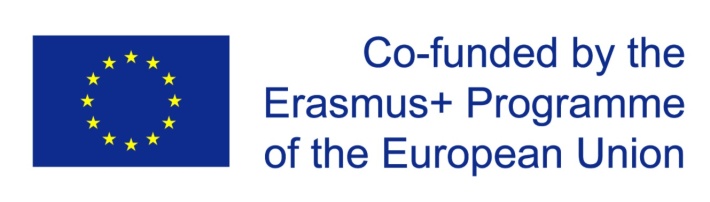 LFM - REVISEDdeletedadded How indicators will be measured?Government (CHE&MOE) and project based information related to renewed programs Feedback on validated assessment tools from student participants, course coordinators, EU experts and other appropriate stakeholdersSurvey of graduates and employers  Indicators of progressPartner country HEIs embedd CATs througout all programmes Ehnanced employability and promotion of graduates in the workforceWider objectivesEnhance capacity of higher education teaching and learning in GE and IL by enhancing learning/teaching by creating and implementing   formative CATs (course assessment tools)Align course assessment  and learning outcomes using CATSCreate a new generation of graduates with skills to self-assess and monitor their performance and progress in the workforce.Assumptions and risks1.Institutions will not allow staff time to engage with the project and to promote these actions. 2.Faculty outside consortium not willing to participate in mentoring sessions.3.Difficulty to change perceptions and attitudes to teaching paradigms as well as technological limitations of facutly. Lack of student cooperation.  4.Lack of interest outside of ASSET. Difficulty in adaption of CATS at HEI outside IL & GEHow indicators will be measured?1.CAT teaching manuals disseminated to ASSET members via online platform 2 Participation lists, project documentation3 Registration data, lists of piloted courses and CATs. Feedback from students, teachers and staff and other appropriate stakeholders 4 Data from ASSET HEI administration about other courses, registration at national and international conferences,  Data of download  Number of entries to the online platform from online platform, registration at national conferences.  Feedback or evaluation held by EU expertsIndicators of progress1.The number of CATs developed for implemnation in previous Tempus/ Erasmus+ courses 2 Number of specialists (~4 per HEI) and teachers/professors trained (~10 per HEI) in CATs3 CATS implemented in at least 2-4 courses at each IL and GE HEI. Total foreseen min. 14 max 28 courses. min. 16 max 32 courses.4 Implementation of CATs in other courses in ASSET HEIs as well as non-consortium HEIs in IL, GE and EU. CATs become permanent part of curricula at ASSET HEIs and beyond and participation of non-ASSET HEI in dissemination events in IL and GE.Specific objectives1.To modernise CATs for previous Tempus/Erasmus+ funded courses in IL and GE by sharing ASSETS EU experts best practices.2. To create CAT specialists using trainer the trainers workshops, who will mentor other faculty outside consortium3. To pilot CATS in 2-4 courses in each IL and GE HEI in line with best EU practices. 4. To disseminate at institutional, national and international level best CAT practices observed for sustainablity and exploitation beyond the project.Assumptions and risksWP1:Data is dependent on coopeartion of ASSET HEI faculty; Proper use of premises by end usersWP2.1 Low level of resistance to change existing practices of course assessmentWP2.2 Availability of staff members to attend the training workshops and readiness to travel abroad. Improvement of teaching capacities from trained peopleWP2.3 Techinical infrastructure and knowhow available at HEIs. WP2.4 highly qualified educators delivering adequate learning outcomes through revised CATs WP3 Interest to raise culture of quality within the consortium WP4 Availability and motivation of authorities and support from external stakeholders to cooperate with Teacher Training Centers or similar and provide feedback on activities developedWP5 Collaboration among project consortium members Risks: lack of all the aboveHow indicators will be measured?WP1 project documentationWP2.1 Project and institutional documentationWP2.2 participant lists, survey, questionnaires, project reports.WP2.3 Reports uploaded to platform. WP2.4 CAT course materials produced. Data from HEI registrar’s office, surverys quesionnaires. WP3 Project documentation, report on QA team report. system, feedback from MOE&CHEWP4 website telemetrics, tracking data on visits and downloads conference proceedings, agendas, media feedback and articles published.WP5 minutes of project management meeting, NEO and EACEA reportsIndicators of progressWP1. Number of CATs identified and selected for IL&GE HEI. Number equipment installedWP2.1 Number of CATs adapted to courses WP2.2 Number of train the teainer workshops and participants. Number of mentoring sessions. WP2.3 ASSET online platform in use by consrotiumWP2.4 Number of piloted CATs. Number of teachers students participating.WP3 Evaluation of outputs and outcomes from internal & external specialistsWP4 ASSET HEI and media publications,  Number of web visitors; number of dissemination events and participants. Handbooks printed and downloaded; number of articles written and government policies developed. WP5 Progress reports and monitoring from NEO and EACEAOutputs and outcomesWP1 Review and Analysis of selected courses and appropriate CATs towards WP2. Output (OP): Report on best practices in CATs from EU partners to adapt to IL&GE HEIs. Outcome (OC): Better positioning of HEIs for undertaking necessary changes in curriculum. WP2.1 Adaptation of CATs to IL&GE HEIs. OP: CATs teaching manual for of 14 to 28 courses 16 to 32 courses. OC: improvement of curriculum. WP2.2 Train the trainers workshops OP: Training workshops for specialists and mentorship sessions. OC: Improved competences and skills of teachers in implementation of CATs. WP2.3 ASSET Online platform. OP: Platform up and running. OC: Enhanced communication, collaboration and cooperation in ASSET. WP2.4 Piloting of 2-4 courses for each IL and GE HEI  OP: Report on 14-28 pilot Report on 16-32 pilot. OC: improved curricula in partner HEIs. WP3 Quality monitoring and control.  OP: Quality plan and reports. OC: improvement of quality of competences in all WPs. WP4 Dissemination&Exploitation of ASSET.  OP: Online platform, Dissemination events in IL&GE, network of practitioners. Handbook of good practices. OC: interest raised on the project activity and results. Inclusion of course assessment within educational policies of Ministries in GE and IL. WP5 Management OP: Communication plan, mngt plan, risk analyis and contingency plans leads to all OP. OC:  Succesful project implementation and positive feedback from EACEA and NEOs  Assumptions and risksAssumption: HEI members committed to collaborative process and stakeholders support the projectPre-conditions: Efficient procedure of acquisitionTimely availability of human and technical resourcesGood communication within the consortium Realization of financial transactions from within deadline specified in the contract Competence of administrative staff for efficient project implementation Readiness, availability and the interest of target groups to participate in the project activitiesRisks: financial and administrative bureaucracy and delays with purchasing orders     InputsWP1. 343 work day, 87 mobilities, all equipment: For 3C HEIs: Dell Inspiron 5567 (4x 1255) Interactive Clickers for Student feedback (38 Euros x 40) Simulation Lab with computers, video cameras and software for programs. Professional books, journals (hard copy and online literature). Software for Quantitative and Qualitative Assessment . Desktop all in one computer HP M73z 20 inch)   WP2. 1034 work days, 92 mobilitiesWP3. 539 work days, 102 mobilitiesWP4. 668 work days, no mobilities, subcontracting: handbook editing, translating manuals in Hebrew and Georgian.WP5. 721 work days, 43 mobilities, subcontracting – external audit and monitoring.Altogether work days: 1058 management days; 1573 researcher/teacher days; 121 technical days; 553 administrative days; total staff costs 380492 EurosAltogether 324 staff mobilitiesTotal mobility costs: 264250 EuroTotal equipment: 241180 eurosTotal Subcontracting: 95100 euros.     + 13% of budget co-financedActivitiesWP1 Coordinator’s small team visit to Georgia & national preparation meetings in GE&IL. CM1 Kick-off meeting. Data collection and Analysis. CM 2. Finalizing Framework Plan for ASSET. General Framework Plan summarizing existing CAT and/ or planning for new CATs for courses that will be assessed. Purchase and installation of equipment CATsWP2.1 Design and Development of CATs based on 1.5; Design of quality standards and course assessment procedures for  GE, IL & EU; National meetings.  Fine-tuning of CATsWP2.2 CM3: plan for train the trainer workshops with CAT’s training manual; Delivery of train-the trainer in GE and IL; National meetings and peer mentorshipWP2.3 Maintaining and updating online platform including public site; Educators Personal Areas on online platformWP2.4 Piloting CAT’s selected courses; Fine tuning of CAT’s;  National meetings peer mentorship;  Finalizing CAT’s handbooks   WP3. Setting up a  framework of Quality Plan and monitoring of QP; Internal quality control by peer review; Elaboration of evaluation tools; Applying Evaluation tools, collecting and summarizing data. External evaluationWP4 Dissemination within ASSETS Consortium Online and social-Professional Networking  Development and maintenance of project website; national conferences in IL and GE; International conferences  in Europe; Multiplier workshops and faculty training in IL and GE; Edition and Publication of handbook with best practices and lessons learned; Final Consortium Meeting and International ConferenceWP5. Comunication, control and monitoring; management of Program and reporting; financial and administrative management     